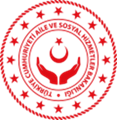 ÖN ÇALIŞMA KÂĞIDIKoduÖÇ.01GÖREV KONUSUGÖREV KONUSUÇALIŞMA KÂĞIDININ AMACI                   ÇALIŞMA KÂĞIDININ AMACI                   BİLGİ KAYNAKLARIBİLGİ KAYNAKLARITEST YÖNTEMİTEST YÖNTEMİ[  ] Yeniden Hesaplama/Uygulama	[  ] Gözlem    [  ] Doğrulama [  ] Araştırma [  ] İz Sürme[  ] Görüşme     [  ] Anket      [  ] Analitik İnceleme       [  ] Belge inceleme[  ] Yeniden Hesaplama/Uygulama	[  ] Gözlem    [  ] Doğrulama [  ] Araştırma [  ] İz Sürme[  ] Görüşme     [  ] Anket      [  ] Analitik İnceleme       [  ] Belge incelemeEDİNİLEN BİLGİLER ALINAN NOTLAREDİNİLEN BİLGİLER ALINAN NOTLAREDİNİLEN BİLGİLER ALINAN NOTLAREDİNİLEN BİLGİLER ALINAN NOTLARSONUÇ AÇIKLAMASISONUÇ AÇIKLAMASISONUÇ AÇIKLAMASISONUÇ AÇIKLAMASISONUÇ ÖZETİSONUÇ ÖZETİSONUÇ ÖZETİSONUÇ ÖZETİOlumlu (….)Olumsuz (…)Olumsuz (…)HAZIRLAYAN HAZIRLAYAN GÖZDEN GEÇİRENGÖZDEN GEÇİRENAdı SoyadıAdı SoyadıAdı SoyadıAdı SoyadıTarihParafTarihParaf